Logopedske vježbe 25.03.2020.V.Š.  Gdje se nalazi koja životinja( lijevo, desno ,iza…).            Izvor: Renata Kožul, Nataša Šunić: Kad slova ne slušaju, Mozaik knjiga, Zagreb, 2011.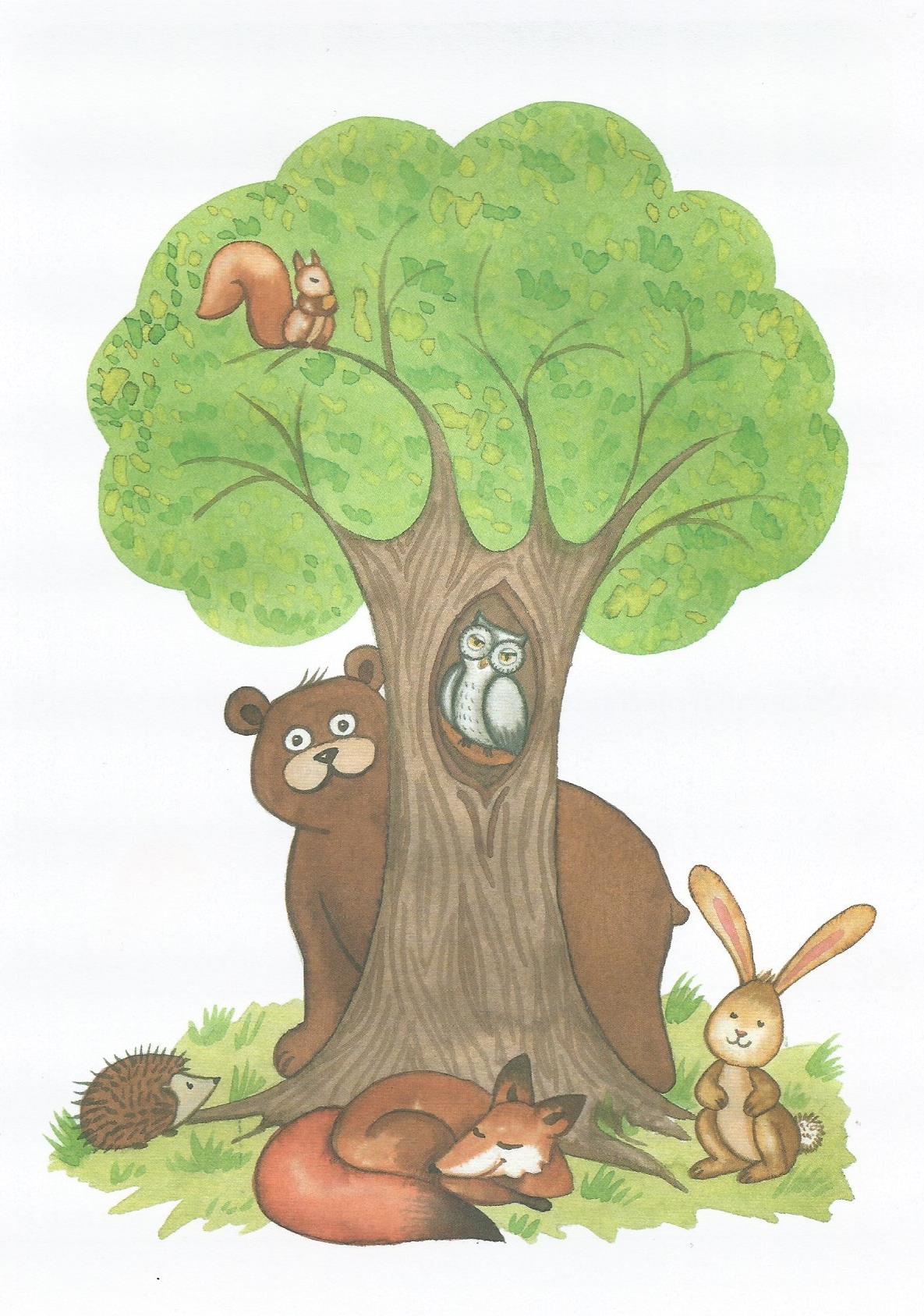 